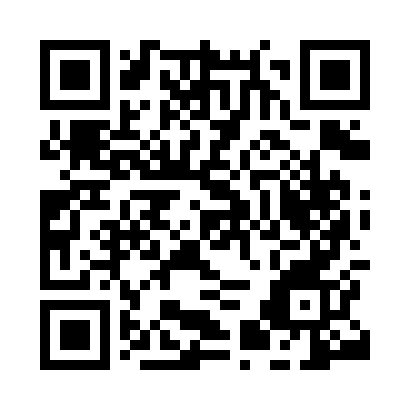 Prayer times for Chakpur, IndiaWed 1 May 2024 - Fri 31 May 2024High Latitude Method: One Seventh RulePrayer Calculation Method: University of Islamic SciencesAsar Calculation Method: HanafiPrayer times provided by https://www.salahtimes.comDateDayFajrSunriseDhuhrAsrMaghribIsha1Wed4:145:4312:305:197:188:472Thu4:135:4212:305:197:188:483Fri4:125:4112:305:207:198:484Sat4:115:4012:305:207:208:495Sun4:115:3912:305:217:218:496Mon4:105:3812:305:217:228:507Tue4:095:3712:305:217:228:508Wed4:095:3612:305:227:238:519Thu4:085:3512:305:227:248:5110Fri4:075:3512:295:237:258:5211Sat4:075:3412:295:237:268:5212Sun4:065:3312:295:237:268:5313Mon4:065:3212:295:247:278:5414Tue4:055:3112:295:247:288:5415Wed4:055:3112:295:247:298:5516Thu4:045:3012:295:257:298:5517Fri4:045:2912:295:257:308:5618Sat4:035:2812:305:267:318:5619Sun4:035:2812:305:267:328:5720Mon4:025:2712:305:267:328:5721Tue4:025:2712:305:277:338:5822Wed4:015:2612:305:277:348:5823Thu4:015:2512:305:287:358:5924Fri4:015:2512:305:287:358:5925Sat4:005:2412:305:287:369:0026Sun4:005:2412:305:297:379:0127Mon4:005:2412:305:297:379:0128Tue4:005:2312:305:297:389:0229Wed3:595:2312:315:307:399:0230Thu3:595:2212:315:307:399:0331Fri3:595:2212:315:317:409:03